              ΕΛΛΗΝΙΚΗ ΔΗΜΟΚΡΑΤΙΑ            ΥΠΟΥΡΓΕΙΟ ΔΙΚΑΙΟΣΥΝΗΣ      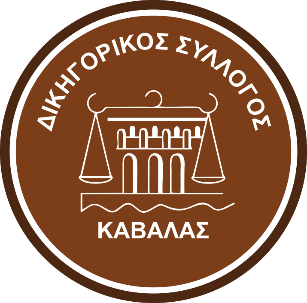 Π Ρ Ο Σ Κ Λ Η Σ Η 	Ο Πρόεδρος και το Διοικητικό Συμβούλιο του Δικηγορικού Συλλόγου Καβάλας, σας προσκαλούν την Παρασκευή 31 Μαρτίου 2023 και ώρα 18:30, στην αίθουσα εκδηλώσεων της Δημοτικής Βιβλιοθήκης Καβάλας «Βασίλης Βασιλικός» (Κασσάνδρου αρ.6- 4ος όροφος),  στην επιστημονική ημερίδα, με θέμα : " Τρία Χρόνια Μετά, Σκέψεις, Προτάσεις και Συμπεράσματα από την Εφαρμογή του νέου Ποινικού Κώδικα   " Ομιλητής : κ. Θρασύβουλος Κονταξής, Δικηγόρος, Διδάκτωρ Νομικής Πανεπιστημίου  Αθηνών                              Ο ΠΡΟΕΔΡΟΣ 			        Ο ΓΕΝ.ΓΡΑΜΜΑΤΕΑΣΓΕΩΡΓΙΟΣ Ν. ΓΡΑΜΜΕΝΟΣ		      ΚΩΝΣΤΑΝΤΙΝΟΣ Κ. ΚΑΛΑΝΤΖΗΣ